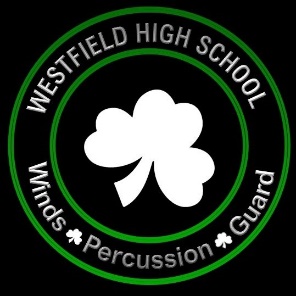 Attendees Greg Andelin, PresidentJoy Rust, VP of Fundraising & EngagementMaura Clark, SecretaryAngie Davis, VP of FinanceKelly Alford, Social Media CoordinatorRae Andelin, VP of EventsEmily Kidwell, VP of OperationsLisa GibsonStacy HallTracy HughesEmily JefferiesAngela KuJulie LakomekBecky MorganAmie PrattAndrew Muth, Director of BandsPeter Lintzenich, Director of OperationsDave Shinault, Preforming Arts IAAgendaWelcomeJune  Meeting MinutesTreasurer’s ReportDirector’s ReportCommittee ReportsFundraising & SponsorshipEventsOperationsSocial Media Old BusinessNew BusinessParent Booster Liaison for Middle School ProgramApproval for two tagging guns for uniforms - $80 from Uniform fundApproval for two fans for concessions - $150 from ConcessionsApproval for two spare tires for the new trailer - $400 from Trailer Fund ClosingNext Meeting: Monday, September 12, 2022 – 6:30pm